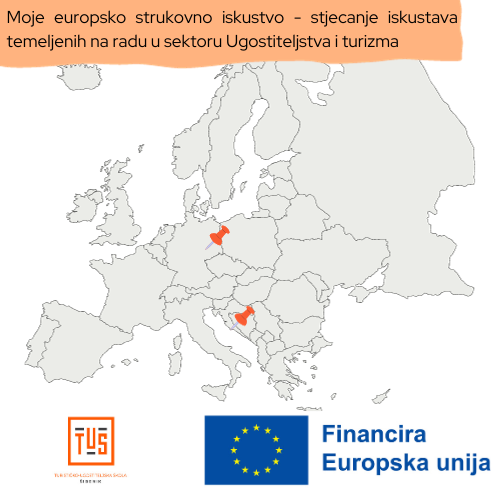 Šibenik, 1.12.2023.Obavijest za učenikeProjekt „Moje europsko strukovno iskustvo – stjecanje iskustava temeljenih na radu u sektoru Ugostiteljstva i turizma“, 2023-1-HR01-KA122-VET-000136190Raspisuje se natječaj za stručnu praksu učenika u programu Erasmus+ za zanimanja turističko-hotelijerski komercijalist i kuhar.Praksa u hotelskim objektima u Leipzigu, Njemačka u trajanju od 2 tjedna za zanimanje turističko-hotelijerski komercijalistPraksa u restoranima u Leipzigu, Njemačka u trajanju od 2 tjedna za zanimanje kuharBoravak učenika na stručnoj praksi za učenike je besplatan i pokriva se iz troškova projekta. Kako se prijaviti?Učenici se prijavljuju putem on line prijavnice: https://forms.office.com/e/KCHPmGTRaw 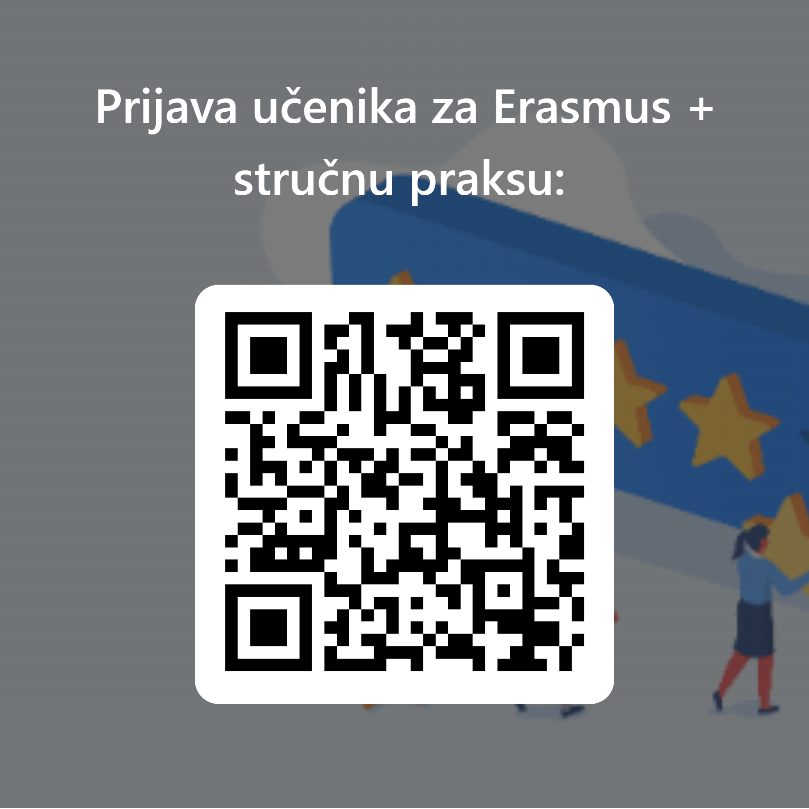 Za dodatne informacije, upute i nejasnoće prilikom popunjavanja prijavnog obrasca učenici se mogu obratiti: Maja Šintić, pedagoginja, maja.sintic@skole.hrDanijela Badžim, nastavnica njemačkog jezika, danijela.badzim@skole.hrPrijave se primaju zaključno s 10.12.2023. Odabir sudionika/caUčenici se biraju prema sljedećim kriterijima: *** učenici s izrečenom mjerom Opomene pred isključenje ne mogu se prijaviti na ovaj poziv i bit će diskvalificirani Objava rezultata Nakon pregleda cjelokupne dokumentacije privremene rang liste učenika bit će objavljene 17.12.2023. Na rezultate učenici mogu uložiti žalbu do 22.12.2023. godine. Konačni rezultati bit će objavljeni najkasnije 8.1.2024. Koordinatorica projekta: Maja Šintić ________________________Školski uspjeh (srednja ocjena prethodnog razreda)10-25 bodova Srednja ocjena prethodnog razreda pomnožena s 5Vladanje ***15/20 bodovaDobro vladanja – 15 bodovaUzorno vladanje – 20 bodovaOcjena prvog stranog jezika10 – 25 bodova 2 – 10 bodova3 – 15 bodova4 – 20 bodova5 – 25 bodovaOcjena struke u prethodnoj godini (za smjer Kuhar – srednja ocjena Kuharstvo i Praktična nastava, za smjer THK – srednja ocjena predmeta Kuharstvo, Ugostiteljsko posluživanje i OPP)10 – 25 bodova2 – 10 bodova3 – 15 bodova4 – 20 bodova5 – 25 bodovaPreporuka nastavnika struke (za Kuhare nastavnice Kuharstva; za THK nastavnice/i Ug.posluživanja, Kuharstva i OPP)5 bodova Učenici s pisanom preporukom nastavnika struke ostvaruju dodatnih 5 bodova na prijaviUkupno:50 – 100 bodova Učenici moraju ostvariti minimalno 60 bodova kako bi ušli na listu i rezervnu listu za odabir sudionika na Erasmus + programu školeDodatni bodoviUčenici s teškoćama i daroviti učenici te daroviti učenici s teškoćama ostvaruju na temelju dokumentacije o teškoćama dodatnih 5 bodova u prijavi. 